Pöttinger Goes Large with Rear-Mounted Mowers: New NOVACAT 402 EDPöttinger, the Austrian manufacturer of agricultural machinery, is adding another highlight to its already extensive range of mowers: the NOVACAT 402 ED with a working width of 3.88 m is the biggest rear-mounted mower with conditioner on the market. Fast, uniform dryingOn the NOVACAT 402 ED the ED tine conditioner ensures light and uniform forage placement. The name ED (extra dry) is the guarantee. The V-shaped tines of hardened steel are mounted on rubber blocks. This guarantees an extended service life. The tines hit the stalks in the crop. The round, high-volume conditioner hood and the adjustable guide vanes enable placement of a loose and airy blanket as well as rapid and uniform drying. Conditioning intensity is adjustable. Depending on individual requirements, a widely spread blanket or swath formation is possible.A new feature on the NOVACAT 402 ED is the lightweight conditioner hood which consists partly of aluminium.The hydraulic lower linkage arm ensures easy mounting without having to adjust the tractor hitch struts. The requisite weight alleviation and ideal ground clearance on the headland are additional advantages. When the cutter bar is raised, it is held firmly in place by a stabiliser cylinder. This makes it easier to drive over swaths and provides greater stability during transport. During transport the mower is pivoted hydraulically to the rear. This is done easily and in comfort from the tractor seat by means of a double-acting cylinder. As a result, what is happening to the rear is always clearly in view. The swivel mechanism also doubles as a collision protection device. The mower is ready to operate immediately without the need to leave the cab. This makes mowing an enjoyable experience. Safety is paramount during mowing As for all horizontally folding mowers, a counterweight for safe driving behaviour is also available as an option for the NOVACAT 402 ED. The amount of added ballast is flexible and can be as much as 530 kg. This increases the wheel load rear left. In addition, the torsional load on the drive shaft is lessened which makes for safer handling.Photo preview:  More printer-friendly images are available at: http://www.poettinger.at/presse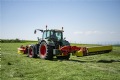 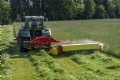 NOVACAT 402 ED, the biggest rear-mounted mower with conditionerClean and tidy work with the NOVACAT 402 ED for best foragehttps://www.poettinger.at/de_at/Newsroom/Pressebild/4556https://www.poettinger.at/de_at/Newsroom/Pressebild/4557